РОССИЙСКАЯ ФЕДЕРАЦИЯ                                                   Ивановская область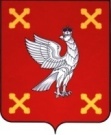 Администрация  Шуйского муниципального районаПОСТАНОВЛЕНИЕот 07.12.2018 № 953-пг. ШуяО создании согласительной комиссии для урегулирования разногласий,послуживших основанием для подготовки сводного заключения об отказе в согласовании проекта Генерального плана Введенского сельского поселения Шуйского муниципального района 
Ивановской областиВ соответствии с частью 9 статьи 25 Градостроительного кодекса Российской Федерации, руководствуясь приказом Министерства экономического развития Российской Федерации от 21.07.2016 № 460 
«Об утверждении порядка согласования проектов документов территориального планирования муниципальных образований, состава и порядка работы согласительной комиссии при согласовании проектов документов территориального планирования», с целью урегулирования разногласий, послуживших основанием для подготовки сводного заключения об отказе в согласовании проекта Генерального плана Введенского сельского поселения Шуйского муниципального района Ивановской области, Администрация Шуйского муниципального района постановляет:Создать согласительную комиссию для урегулирования разногласий, послуживших основанием для подготовки сводного заключения об отказе в согласовании проекта Генерального плана Введенского сельского поселения Шуйского муниципального района Ивановской области (далее – согласительная комиссия).Утвердить состав согласительной комиссии (приложение 1).Утвердить Положение о деятельности согласительной комиссии (приложение 2).Опубликовать настоящее постановление на официальном сайте Шуйского муниципального района и на сайте Введенского сельского поселения Шуйского муниципального района.Контроль за исполнением настоящего постановления возложить на заместителя главы администрации Николаенко В.В.Постановление вступает в силу с момента его подписания.Глава Шуйского муниципального района                                 С.А. БабановПриложение 1к постановлению АдминистрацииШуйского муниципального районаот 07.12.2018 № 953-пСОСТАВсогласительной комиссии по урегулированию разногласий, послуживших основанием для подготовки сводного заключения об отказе в согласовании проекта Генерального плана Введенского сельского поселения Шуйского муниципального района 
Ивановской областиПриложение 2к постановлению АдминистрацииШуйского муниципального районаот 07.12.2018 № 953-пПоложение о деятельности согласительной комиссиипо урегулированию разногласий, послуживших основанием для подготовки сводного заключения об отказе в согласовании проекта Генерального плана Введенского сельского поселения Шуйского муниципального района 
Ивановской областиОбщие положенияСогласительная комиссия создается с целью урегулирования разногласий, послуживших основанием для подготовки сводного заключения о несогласии с проектом Генерального плана Введенского сельского поселения Шуйского муниципального района Ивановской области. Согласительная комиссия в своей деятельности руководствуется действующим законодательством Российской Федерации.Согласительная комиссия осуществляет свою деятельность во взаимодействии с органами государственной власти, органами местного самоуправления и другими заинтересованными лицами.Место работы согласительной комиссии и график работы согласительной комиссии определяется председателем согласительной комиссии.Информация о месте заседания, дате и времени проведения согласительной комиссии доводится до ее членов и заинтересованных лиц не менее чем за 2 календарных дня до её заседания.Согласительная комиссия является временной и создается на определенный срок. Срок работы согласительной комиссии не должен превышать три месяца. Датой создания согласительной комиссии является дата подписания постановления о создании согласительной комиссии.Состав комиссии утверждается постановлением Администрации Шуйского муниципального района Ивановской области.Цель и результат работы согласительной комиссииЦелью работы согласительной комиссии является рассмотрение и урегулирование разногласий, послуживших основанием для подготовки сводного заключения о несогласии с проектом генерального плана Введенского сельского поселения Шуйского муниципального района Ивановской области.По итогам работы согласительной комиссии принимается решение в соответствии с требованиями действующим законодательством Российской Федерации.Деятельность согласительной комиссииЗаседания согласительной комиссии проводятся по утвержденному председателем комиссии графику проведения заседаний согласительной комиссии.На каждом заседании согласительной комиссии рассматриваются разногласиясводного заключения о несогласии с проектом генерального плана Введенского сельского поселения Шуйского муниципального района Ивановской области.В случае неприбытия (отсутствия) представителей на заседание согласительной комиссии, согласно графику проведения заседаний согласительной комиссии, при условии надлежащего уведомления о дате и месте проведения и наличии подтверждающих документов о таком уведомлении, заседание согласительной комиссии проводится без его присутствия.Надлежащим уведомлением о дате и месте заседания согласительной комиссии считается уведомление одним из следующих способов:1) направление уведомления и графика проведения заседаний по электронной почте по адресу, указанному на официальном сайте соответствующего органа (подтверждающим документом является распечатка отправления из электронной почты), направления уведомленияи графика проведения заседаний по системе электронного документооборота (СЭД).В ходе рассмотрения и урегулирования разногласий согласительной комиссией рассматриваются следующие вопросы:1) рассмотрение вопросов, отражённых в сводном заключении о несогласии с проектом генерального плана Введенского сельского поселения Шуйского муниципального района Ивановской области;2) формирование предложений об исключении из проекта Генерального плана материалов по несогласованным вопросам (в том числе путем их отображения на соответствующей карте в целях фиксации несогласованных вопросов до момента их согласования);3) разработка и утверждение плана согласования указанных в пункте 2 настоящей частивопросов после утверждения Генерального плана Введенского сельского поселения Шуйского муниципального района Ивановской области путем подготовки предложений о внесении в проект генерального плана соответствующих изменений и устранение выявленных замечаний.Комиссия   правомочна рассматривать вопросы в случае, если на заседании присутствуют 50% и более ее членов.Заседания согласительной комиссии оформляются протоколом. Протокол составляется в день заседания комиссии и подписывается присутствующими на заседании членами согласительной комиссии и утверждается председателем комиссии. В протокол вносится особое мнение, высказанное на заседании любым участником согласительной комиссии.Решения согласительной комиссии вступают в силу с момента подписания протокола и являются основанием для осуществления соответствующих действий Администрацией Шуйского муниципального района Ивановской области.Протоколы всех заседаний и копии материалов хранятся в Администрацией Шуйского муниципального района Ивановской области.Информация о работе согласительной комиссии является открытой для всех заинтересованных лиц и может быть размещена на официальном сайте Администрации Шуйского муниципального района Ивановской области и на сайте Администрации Введенского сельского поселения Шуйского муниципального района в информационно-телекоммуникационной сети "Интернет".Права и обязанности председателя согласительной комиссииПредседатель согласительной комиссии обязан:4.1.1. Руководить, организовывать и контролировать деятельность согласительной комиссии.4.1.2. Вести заседания согласительной комиссии.Утверждать график проведения заседаний согласительной комиссии и протоколы заседаний согласительной комиссии.Определять место проведения заседаний согласительной комиссии.Обобщать поступившие рекомендации, предложения и дополнения, особые мнения в ходе заседания согласительной комиссии.Председатель согласительной комиссии имеет право:Вносить дополнения и изменения в график проведения заседаний согласительной комиссии в целях решения вопросов, возникающих в ходе деятельности согласительной комиссии.Требовать своевременного выполнения членами согласительной комиссии решений, принятых на заседаниях согласительной комиссии.Снимать с обсуждения вопросы, не касающиеся повестки дня, утвержденной планом мероприятий, а также замечания, предложения и дополнения, которые не относятся к деятельности согласительной комиссии.Созывать в случае необходимости внеочередное заседание согласительной комиссии.Права и обязанности секретаря согласительной комиссии. Секретарь согласительной комиссии:5.1.1. Организовывает проведение заседаний согласительной комиссии.Осуществляет техническое обеспечение деятельности согласительной комиссии, а также сбор и хранение протоколов заседаний, решений и иных документов согласительной комиссии.Ведёт протоколы заседаний согласительной комиссии.Направляет уведомление принимающим участие в заседании согласительной комиссии, информацию о дате и месте заседания согласительной комиссии  согласно утвержденному графику проведения заседаний согласительной комиссии не менее чем за два календарных дня до начала заседания согласительной комиссии.Представляет протокол для подписания и утверждения членам согласительной комиссии, принимавшим участие, и председателю согласительной комиссии сразу после проведенного заседания.Члены согласительной комиссии имеют следующие права и обязанности:Принимать участие в обсуждении рассматриваемых вопросов на заседаниях согласительной комиссии.Высказывать рекомендации, предложения и дополнения в письменной или устной форме, касающиеся основных разногласий, послуживших основанием для подготовки сводного заключения о несогласии с проектом генерального плана Введенского сельского поселения Шуйского муниципального района Ивановской области, со ссылкой на конкретные статьи нормативно-правовых актов действующего законодательства Российской Федерации.Высказывать особое мнение с обязательным внесением его в протокол заседания согласительной комиссии.Прекращение деятельности согласительной комиссииКомиссия прекращает свою деятельность после устранения всех разногласий, послуживших основанием для подготовки сводного заключения об отказе в согласовании проекта Генерального плана Введенского сельского поселения Шуйского муниципального района Ивановской области. Председатель комиссии:Николаенко В.В.Заместитель главы администрации Шуйского муниципального района Ивановской области Заместитель председателя комиссии:Казарин С.П.Начальник отдела муниципального хозяйства и градостроительной деятельности администрации Шуйского муниципального района Ивановской областиСекретарь комиссии:Надежина М.С.Ведущий специалист отдела муниципального хозяйства и градостроительной деятельности администрации Шуйского муниципального района Ивановской областиЧлены комиссии:Представитель 
(по согласованию)Департаментдорожного хозяйства и транспорта Ивановской областиПредставитель 
(по согласованию)Департамент строительства и архитектуры Ивановской областиПредставитель 
(по согласованию)Комитет Ивановской области по государственной охране объектов культурного наследияПредставитель 
(по согласованию)Комитет Ивановской области по лесному хозяйствупредставители разработчиков проекта документа территориального планирования (с правом совещательного голоса)представители разработчиков проекта документа территориального планирования (с правом совещательного голоса)Представитель 
(по согласованию)ООО НВЦ «Интеграционные технологии»